Bürgerverein Weinheim-West  (e.V.)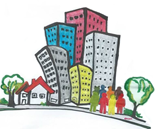 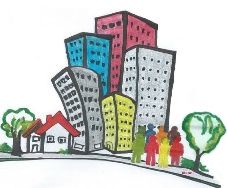 BeitrittserklärungHiermit erkläre ich den Beitritt zu dem Bürgerverein Weinheim-West (e.V.) unter Anerkennung der derzeit gültigen Vereinssatzung.Name, Vorname:________________________________________________________________Straße:_________________________________________________________________________PLZ, Ort:_______________________________________________________________________Geburtsdatum:_________________________________________________________________Telefon:________________________________________________________________________e-mail:_________________________________________________________________________Firma, Verein, Organisation:___________________________________________________________________vertreten durch, Name, Vorname:________________________________________________________________Art der MitgliedschaftIch werde Mitglied mit:( ) Monatlich 1 €  ermäßigter Mitgliedsbeitrag (12 € im Jahr)( ) Monatlich 2 € (24  € im Jahr)( ) Ich werde Fördermitglied und unterstütze den Bürgerverein Weinheim-West (e.V)      jährlich mit                 €Eine Einzugsermächtigung füge ich bei. Der Einzug erfolgt jährlich.Auf Antrag kann der Vorstand Menschen mit geringem Einkommen von den Mitgliedsbeiträgen befreien.Ich erkläre hiermit meinen Beitritt zum Bürgerverein Weinheim-West (e.V.) Die Ziele des Vereins sind mir bekannt. Die Satzung erhalte ich mit der Bestätigung meines Beitritts. ________________________                   __________________________Ort, Datum                                                 UnterschriftHerzlichen Dank für Ihre Unterstützung!Bürgerverein Weinheim-West  (e.V.)SEPA-LastschriftmandatMandatsreferenz: (wird separat mitgeteilt)Ich ermächtige den Zahlungsempfänger Bürgerverein Weinheim-West (e.V.) Zahlungen von meinem Konto mittels Lastschrift einzuziehen.Zugleich weise ich mein Kreditinstitut an, die vom Zahlungsempfänger Bürgerverein Weinheim-West (e.V.) auf mein Konto gezogenen Lastschriften einzulösen.Hinweis: Ich kann innerhalb von acht Wochen, beginnend mit dem Belastungsdatum, die Erstattung des belasteten Betrages verlangen. Es gelten dabei die mit meinem Kreditinstitut vereinbarten Bedingungen.Zahlungsart: Wiederkehrende ZahlungName,Vorname:__________________________________________________________________                                                   (Kontoinhaber)Straße:___________________________________________________________________________PLZ,Ort:__________________________________________________________________________IBAN:BIC:     Die Zahlung erfolgt jährlich ab Bestätigung der Mitgliedschaft. ( ) Ich bitte um die Zusendung einer Spendenquittung._____________________,  ____________________________________Ort Datum                        Unterschrift